Personal DetailsGlenbrook Players Experience Tuition / Workshop Details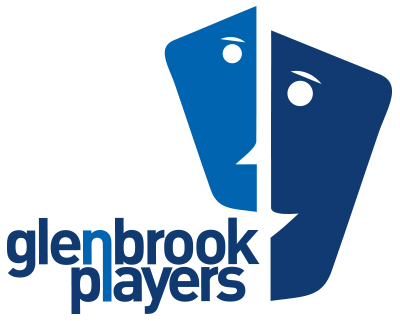 Alex Hageman Memorial FundScholarship Application Form Full NameEmail addressPhone / MobileGlenbrook Players productions you have been involved & what you did:Describe the tuition/training/workshop you would like to attend.Name of providerDescribe what you hope to gain from this tuition/training/workshop and how you would like to use these new skills.Start and end date of your tuition/workshopy67pyyDate you need to pay the feeFull cost of the tuition/training or workshopContribution requestedSignatureDate